FUNDAÇÃO EDUCACIONAL CLAUDINO FRANCIO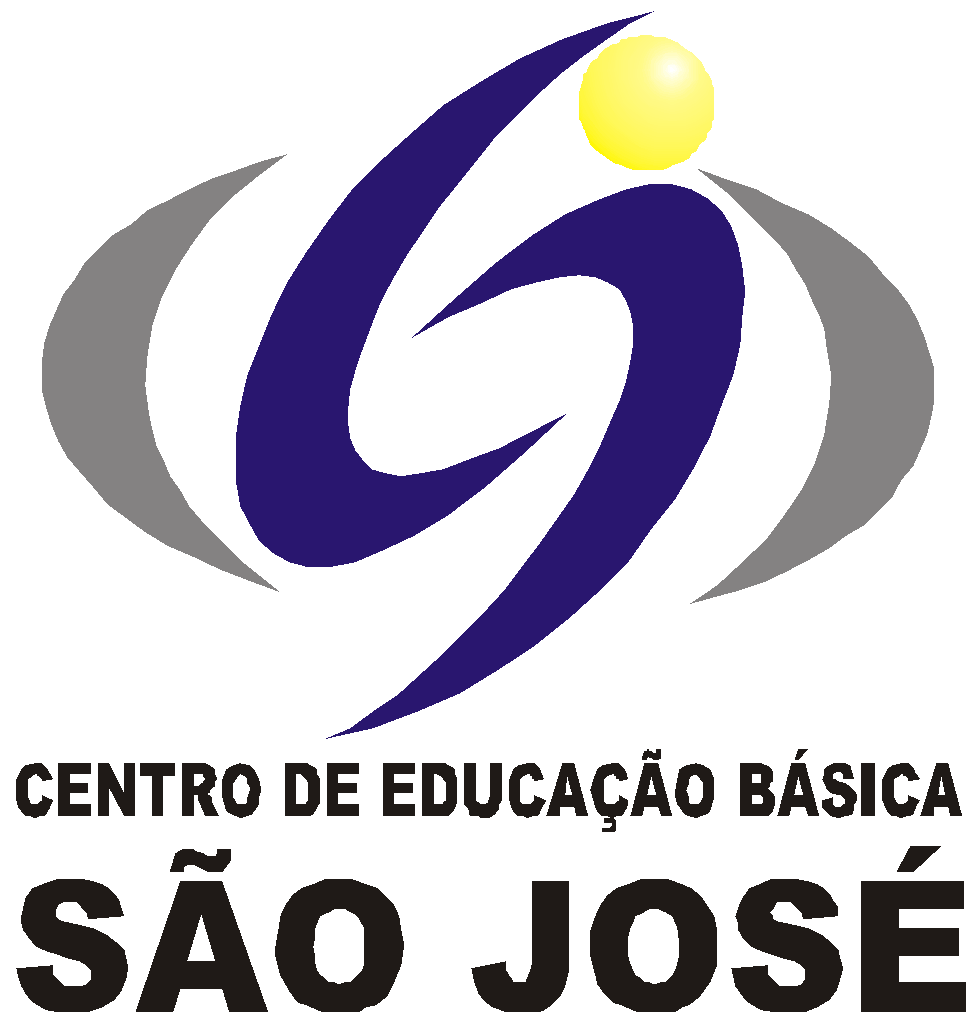 CENTRO DE EDUCAÇÃO BÁSICA SÃO JOSÉ                         Roteiro de Estudo diário 4º ano A Professora DilcKConteúdo Programático 06 a 11 de Julho de 2020Senhores Pais, Os alunos deverão acompanhar as aulas on-line das 7h às 11h20, com 10 minutos de intervalo entre uma aula e outra, seguindo o Roteiro de Estudos.A quantidade de atividades diárias pode ser alterada conforme o rendimento da turma, pois o planejamento é flexível.Este é o link FIXO para todas as aulas, todos os dias: http://meet.google.com/ais-aihc-rqp                                                                                                                               Atenciosamente, Equipe Pedagógica                                                                                                             06/07/202006/07/202006/07/2020HORÁRIOSEGUNDACONTEÚDOS7h – 7h40PORTUGUÊSUnidade 3 - páginas 43 à 44.7h50 – 8h30PORTUGUÊSUnidade 3 - páginas 43 à 44.8h30 – 9hINTERVALO9h – 9h40HIST/GEOTerminar página 169.Correção da página 167 - exercício 2.(História)9h50 – 10h30ED.FÍSICAAtividade: Jogo da Velha: Com os materiais abaixo, iremos construir um jogo da Velha.Material: Palitos de picolé, tampinhas da garrafa, cola, canetinha.10h40 – 11h20INGLÊSApostila do 2º  Bimestre a partir da página 12.07/07/202007/07/202007/07/2020HORÁRIOTERÇACONTEÚDOS7h – 7h40MATEMÁTICAUnidade 8 - páginas 121 à 124.7h50 – 8h30MATEMÁTICAUnidade 8 - páginas 121 à 124.8h30 – 9hINTERVALO9h – 9h40PORTUGUÊSUnidade 3 - páginas 45 à 47.9h50 – 10h30INGLÊSApostila do 2º  Bimestre a partir da página 14.10h40 – 11h20PORTUGUÊSUnidade 3 - páginas 45 à 47.08/07/202008/07/202008/07/2020HORÁRIOQUARTACONTEÚDOS7h – 7h40CIÊNCIASUnidade 2 - terminar página 22.7h50 – 8h30CIÊNCIASUnidade 2 - página 23.8h30 – 9hINTERVALO9h – 9h40MATEMÁTICAUnidade 8 - páginas 125 à 127.9h50 – 10h30MATEMÁTICAUnidade 8 - páginas 125 à 127.10h40 – 11h20MATEMÁTICAJogo: Baralho de fração09/07/202009/07/202009/07/2020HORÁRIOQUINTACONTEÚDOS7h – 7h40MÚSICAConheceremos e veremos alguns estilos de dança espalhados pelo mundo7h50 – 8h30ARTESMódulo 5 e 6 da apostila - Paisagem Urbana e Paisagem natural- Leitura de imagem. Fotografia e a arte na arquitetura o desenho das fachadas e a composição da da obra pronta. 8h30 – 9hINTERVALO9h – 9h40HIST/GEOUnidade 2 - correção tarefa 1 e 2. (Geografia)Montagem da linha do tempo - lição 2. (Geografia)9h50 – 10h30HIST/GEOUnidade 2 - páginas 232 à 235. (Geografia)10h40 – 11h20LIMFolha 2.10/07/202010/07/202010/07/2020HORÁRIOSEXTACONTEÚDOS7h – 7h40PORTUGUÊSUnidade 3 - páginas 48 e 49.7h50 – 8h30ED.FÍSICA.ATIVIDADE: Jogo da Onçahttps://www.youtube.com/watch?v=xjxV_BKSJas   https://www.youtube.com/watch?v=NJFtAzorA-Y MATERIAL:  Imprimir ou desenhar o tabuleiro, 14 feijões (milho, pipoca, pedrinhas) 1 tampinha.8h30 – 9hINTERVALO9h – 9h40PORTUGUÊSUnidade 3 - páginas 48 e 49.9h50 – 10h30MATEMÁTICAUnidade 8 - páginas 129 e 130.10h40 – 11h20MATEMÁTICAUnidade 8 - páginas 129 e 130.11/07/2020 (horário de quarta-feira)11/07/2020 (horário de quarta-feira)11/07/2020 (horário de quarta-feira)HORÁRIOSÁBADOCONTEÚDOS7h – 7h40CIÊNCIASUnidade 2 - páginas 24 à 29.7h50 – 8h30CIÊNCIASUnidade 2 - páginas 24 à 29.8h30 – 9hINTERVALO9h – 9h40MATEMÁTICAUnidade 8 - 131 à 134.9h50 – 10h30MATEMÁTICAUnidade 8 - 131 à 134.10h40 – 11h20MATEMÁTICAUnidade 8 - 131 à 134.